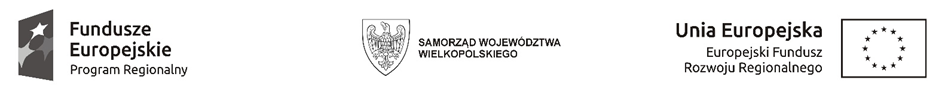 Poznań, dnia 01.09.2023 r.Informacja na podstawie art. 222 ust. 4 ustawyz dnia 11 września 2019 r. Prawo zamówień publicznychPrzedmiot zamówienia:Zestaw do badań ergospirometrycznych z cykloergometrem z kompletem akcesoriów pomiarowychKwota jaką Zamawiający zamierza przeznaczyć na sfinansowanie zamówienia wynosi 201 000, 00 zł